Targeted Cohort Email for Fire DepartmentsHello [Department Contact],As you know, Congress passed the Firefighter Cancer Registry Act of 2018 which directed the U.S. Centers for Disease Control and Prevention’s (CDC) National Institute for Occupational Safety and Health (NIOSH) to create a registry of U.S. firefighters to monitor cancer incidence and risk factors among the current U.S. fire service. The National Firefighter Registry (NFR) will provide information for decision makers within the fire service, medical, and public health communities to devise and implement policies and procedures to lessen cancer risk and/or improve early detection of cancer among firefighters. Although we encourage all current, former, and retired firefighters to join the NFR, we are working with selected career and volunteer fire departments that are diverse by geographic, demographic, and occupational characteristics to recruit a sub-sample of active firefighters. [Fire department] is one of these departments and your participation would help make the NFR as successful as possible.As a reminder, in order to participate, we are asking that you share:A complete roster of the current firefighter workforce at your departmentIncident records dating back to at least January 1, 2010, or older, in electronic formEmployment records for firefighters at your department that consented to participate in the NFRThe SFTP site for sharing records is now active (site domain/shortcut). You should have received instructions and a unique password for securely uploading your documents. If you have not used this type of software or have any questions about this process, please feel free to reach out to the NFR team.Thank you for your participation. The success of the NFR will play an important role in future efforts to reduce cancer in firefighters.Sincerely,The National Firefighter Registry TeamFor more information on the NFR, visit www.cdc.gov/NFR.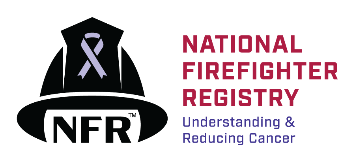 [Footer]